Exemple de diagramme à bandes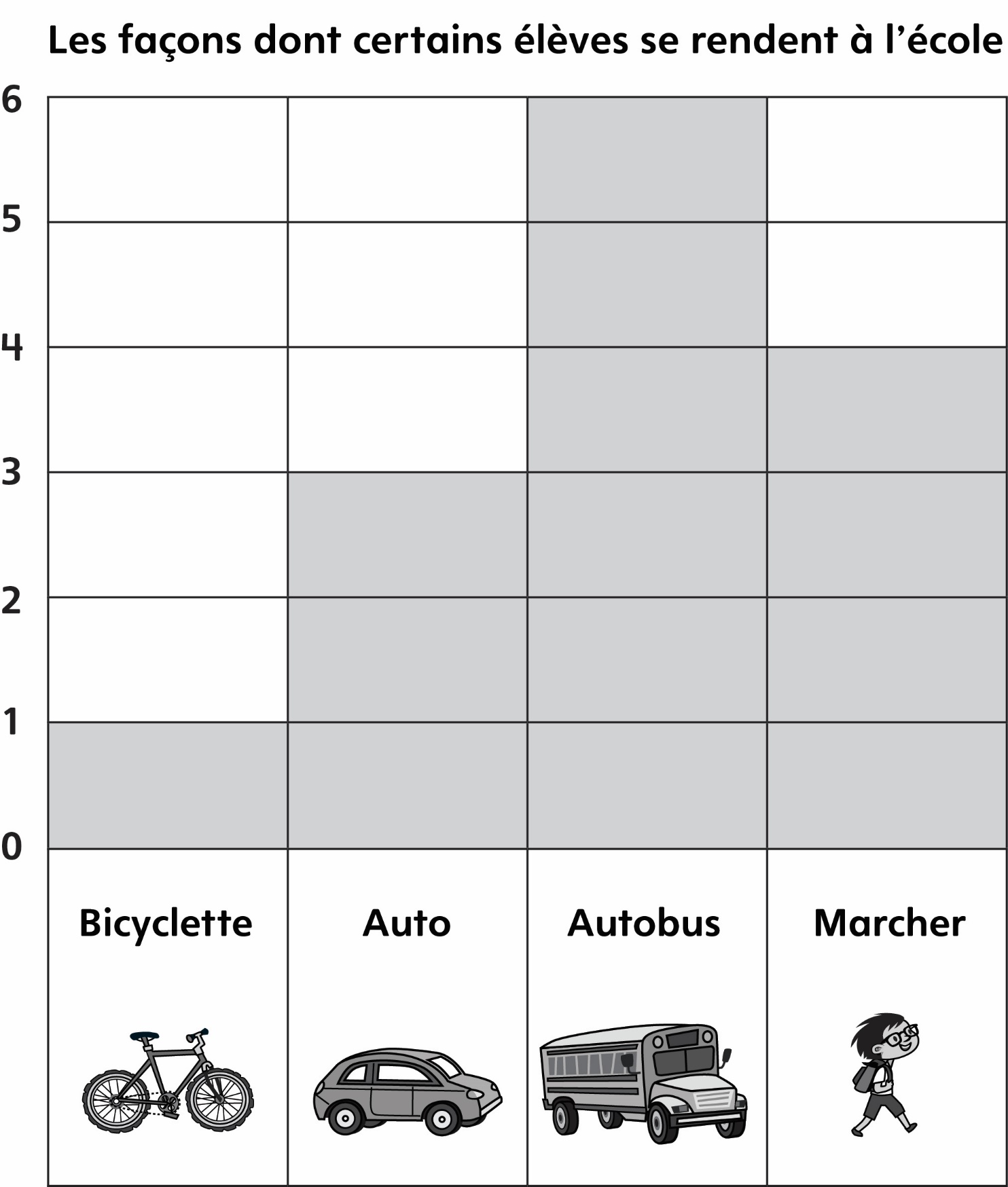 